ПРАВИТЕЛЬСТВО РЕСПУБЛИКИ ХАКАСИЯПОСТАНОВЛЕНИЕот 21 марта 2017 г. N 113ОБ УТВЕРЖДЕНИИ ПОРЯДКА ОПРЕДЕЛЕНИЯ ОБЪЕМАИ ПРЕДОСТАВЛЕНИЯ СУБСИДИИ ИЗ РЕСПУБЛИКАНСКОГО БЮДЖЕТАРЕСПУБЛИКИ ХАКАСИЯ НЕКОММЕРЧЕСКИМ ОРГАНИЗАЦИЯМВ ЦЕЛЯХ ФИНАНСОВОГО ОБЕСПЕЧЕНИЯ ЗАТРАТ НА ОРГАНИЗАЦИЮРАБОТЫ ПО СОЦИАЛЬНОМУ СОПРОВОЖДЕНИЮ СЕМЕЙС ДЕТЬМИ-ИНВАЛИДАМИ В РАМКАХ РЕАЛИЗАЦИИ МЕРОПРИЯТИЯ3.1 "ПОВЫШЕНИЕ КАЧЕСТВА ПРЕДОСТАВЛЕНИЯ УСЛУГ ИНВАЛИДАМ"ГОСУДАРСТВЕННОЙ ПРОГРАММЫ РЕСПУБЛИКИ ХАКАСИЯ"ДОСТУПНАЯ СРЕДА"В соответствии с пунктом 2 статьи 78.1 Бюджетного кодекса Российской Федерации, постановлением Правительства Российской Федерации от 18.09.2020 N 1492 "Об общих требованиях к нормативным правовым актам, муниципальным правовым актам, регулирующим предоставление субсидий, в том числе грантов в форме субсидий, юридическим лицам, индивидуальным предпринимателям, а также физическим лицам - производителям товаров, работ, услуг, и о признании утратившими силу некоторых актов Правительства Российской Федерации и отдельных положений некоторых актов Правительства Российской Федерации", в целях реализации государственной программы Республики Хакасия "Доступная среда", утвержденной постановлением Правительства Республики Хакасия от 01.11.2016 N 529, Правительство Республики Хакасия постановляет:(преамбула в ред. Постановления Правительства Республики Хакасия от 03.02.2022 N 36)1. Утвердить прилагаемый Порядок определения объема и предоставления субсидии из республиканского бюджета Республики Хакасия некоммерческим организациям в целях финансового обеспечения затрат на организацию работы по социальному сопровождению семей с детьми-инвалидами в рамках реализации мероприятия 3.1 "Повышение качества предоставления услуг инвалидам" государственной программы Республики Хакасия "Доступная среда".(в ред. Постановления Правительства Республики Хакасия от 03.02.2022 N 36)2. Установить, что настоящее постановление распространяется на правоотношения, возникшие с 01 января 2017 года.Глава Республики Хакасия -Председатель ПравительстваРеспублики ХакасияВ.ЗИМИНПриложениеУтвержденпостановлениемПравительства Республики Хакасия"Об утверждении Порядка определенияобъема и предоставления субсидиииз республиканского бюджетаРеспублики Хакасия некоммерческиморганизациям в целях финансовогообеспечения затрат на организациюработы по социальному сопровождениюсемей с детьми-инвалидами в рамкахреализации мероприятия 3.1 "Повышениекачества предоставления услугинвалидам" государственной программыРеспублики Хакасия "Доступная среда"ПОРЯДОКОПРЕДЕЛЕНИЯ ОБЪЕМА И ПРЕДОСТАВЛЕНИЯ СУБСИДИИИЗ РЕСПУБЛИКАНСКОГО БЮДЖЕТА РЕСПУБЛИКИ ХАКАСИЯНЕКОММЕРЧЕСКИМ ОРГАНИЗАЦИЯМ В ЦЕЛЯХ ФИНАНСОВОГООБЕСПЕЧЕНИЯ ЗАТРАТ НА ОРГАНИЗАЦИЮ РАБОТЫ ПО СОЦИАЛЬНОМУСОПРОВОЖДЕНИЮ СЕМЕЙ С ДЕТЬМИ-ИНВАЛИДАМИ В РАМКАХРЕАЛИЗАЦИИ МЕРОПРИЯТИЯ 3.1 "ПОВЫШЕНИЕ КАЧЕСТВАПРЕДОСТАВЛЕНИЯ УСЛУГ ИНВАЛИДАМ" ГОСУДАРСТВЕННОЙПРОГРАММЫ РЕСПУБЛИКИ ХАКАСИЯ "ДОСТУПНАЯ СРЕДА"1. Общие положения о предоставлении субсидии1.1. Настоящий Порядок определяет правила определения объема и предоставления субсидии из республиканского бюджета Республики Хакасия некоммерческим организациям в целях финансового обеспечения затрат на организацию работы по социальному сопровождению семей с детьми-инвалидами в рамках реализации мероприятия 3.1 "Повышение качества предоставления услуг инвалидам" государственной программы Республики Хакасия "Доступная среда", утвержденной постановлением Правительства Республики Хакасия от 01.11.2016 N 529 (далее - субсидия), а также возврата субсидии и требования к отчетности и контролю за соблюдением условий, целей и порядка ее предоставления.1.2. Субсидия предоставляется Министерством труда и социальной защиты Республики Хакасия (далее - Министерство), являющимся главным распорядителем средств республиканского бюджета Республики Хакасия, до которого в соответствии с бюджетным законодательством Российской Федерации как получателю бюджетных средств доведены лимиты бюджетных обязательств на предоставление субсидий на соответствующий финансовый год и плановый период.1.3. Размер субсидии устанавливается в размере сметы некоммерческой организации на организацию работы по социальному сопровождению семей с детьми-инвалидами, но не более объема лимитов бюджетных обязательств, доведенных в соответствии с законом о республиканском бюджете Республики Хакасия на соответствующий финансовый год и плановый период.1.4. Субсидия предоставляется некоммерческим организациям, созданным в организационно-правовой форме общественной организации (объединения), осуществляющим деятельность на территории Республики Хакасия.1.5. Субсидия предоставляется на основе отбора в форме конкурса Министерством некоммерческих организаций на получение субсидии (далее соответственно - отбор, участник отбора).1.6. Субсидия предоставляется участнику отбора, соответствующему следующим критериям отбора:1) государственная регистрация юридического лица в качестве некоммерческой организации, созданной в организационно-правовой форме общественной организации (объединения);2) соответствие основных направлений деятельности некоммерческой организации, определенных ее уставом, целям, на достижение которых предоставляется субсидия;3) наличие квалифицированных кадров, квалификация которых подтверждается наличием у специалистов по сопровождению семей с детьми-инвалидами документов о профессиональном образовании в области социального обслуживания, педагогики, психологии, медицины, права;4) отсутствие фактов допущения участником отбора ранее нецелевого использования средств республиканского бюджета Республики Хакасия, нарушения условий, установленных при предоставлении субсидии из республиканского бюджета Республики Хакасия, невозврата их в доход республиканского бюджета Республики Хакасия;5) наличие положительного опыта реализации социально значимых проектов на региональном и (или) федеральном уровне;6) по состоянию на дату размещения Министерством объявления о проведении отбора некоммерческих организаций в соответствии с подпунктом 1 пункта 2.1 настоящего Порядка участник отбора осуществляет свою деятельность на территории Республики Хакасия не менее двух лет с даты государственной регистрации в качестве некоммерческой организации.1.7. Субсидия носит целевой характер и не может быть использована на цели, не предусмотренные настоящим Порядком.1.8. Сведения о субсидии размещаются на едином портале бюджетной системы Российской Федерации в информационно-телекоммуникационной сети "Интернет" (далее - единый портал) в разделе "Бюджет" и на Официальном портале исполнительных органов государственной власти Республики Хакасия (www.r-19.ru) (далее - Официальный портал).2. Порядок проведения отбора получателейсубсидий для предоставления субсидий2.1. Министерство принимает решение о проведении отбора получателей субсидий путем издания соответствующего приказа. До начала отбора Министерство:1) размещает не менее чем за три календарных дня до начала приема документов на Официальном портале объявление о проведении отбора, которое включает в себя:сроки проведения отбора;дату начала подачи или окончания приема заявок участников отбора, которая не может быть ранее 30-го календарного дня, следующего за днем размещения объявления о проведении отбора;наименование, место нахождения, почтовый адрес, адрес электронной почты Министерства;результаты предоставления субсидии;доменное имя и (или) сетевой адрес, и (или) указатели страниц сайта в информационно-телекоммуникационной сети "Интернет", на котором обеспечивается проведение отбора;требования к участникам отбора и перечень документов, представляемых участниками отбора для подтверждения их соответствия указанным требованиям;порядок подачи заявок участниками отбора и требований, предъявляемых к форме и содержанию заявок, подаваемых участниками отбора;порядок отзыва заявок участников отбора, порядок возврата заявок участников отбора, определяющий в том числе основания для возврата заявок участников отбора, порядок внесения изменений в заявки участников отбора;правила рассмотрения и оценки заявок участников отбора;порядок предоставления участникам отбора разъяснений положений объявления о проведении отбора, даты начала и окончания срока такого предоставления;срок, в течение которого победитель (победители) отбора должен подписать соглашение о предоставлении субсидии;условия признания победителя (победителей) отбора уклонившимся от заключения соглашения о предоставлении субсидии;дату размещения результатов отбора на едином портале, а также на Официальном портале, которая не может быть позднее 14-го календарного дня, следующего за днем определения победителя отбора;2) осуществляет прием и регистрацию заявок и документов, представленных некоммерческими организациями;3) осуществляет проверку соответствия представленных некоммерческими организациями заявок и документов требованиям, предъявляемым к форме и содержанию заявок и документов;4) обеспечивает учет и хранение представленных заявок и документов;5) размещает информацию о результатах рассмотрения заявок на Официальном портале;6) заключает с некоммерческими организациями соглашение о предоставлении субсидии;7) осуществляет контроль за целевым использованием субсидии и выполнением условий ее предоставления;8) выполняет иные функции в соответствии с настоящим Порядком.Участник отбора вправе направить в Министерство запрос о разъяснении положений объявления о проведении отбора не позднее пяти рабочих дней до окончания установленного срока приема заявок.В течение двух рабочих дней со дня получения запроса, но не позднее окончания установленного срока приема заявок Министерство размещает разъяснение положений объявления о проведении отбора на Официальном портале с указанием предмета запроса, но без указания участника отбора, направившего запрос.Разъяснение положений объявления о проведении отбора не должно изменять его суть.2.2. Для участия в отборе участники отбора представляют на рассмотрение в Министерство заявку на получение субсидии из республиканского бюджета Республики Хакасия в целях финансового обеспечения затрат на организацию работы по социальному сопровождению семей с детьми-инвалидами (приложение 2 к настоящему Порядку) с приложением следующих документов:1) копия устава некоммерческой организации;2) копия документа, подтверждающего факт государственной регистрации некоммерческой организации в качестве юридического лица;3) выписка из Единого государственного реестра юридических лиц, полученная не ранее чем за шесть месяцев до дня подачи заявки;4) копия свидетельства о постановке на учет в налоговом органе;5) документы, подтверждающие отсутствие задолженности по обязательным платежам перед бюджетами бюджетной системы Российской Федерации, в том числе бюджетами государственных внебюджетных фондов, по состоянию на дату, которая предшествует дате подачи заявки не более чем на 15 дней;6) смета расходов на организацию работы по социальному сопровождению семей с детьми-инвалидами по форме согласно приложению 1 к настоящему Порядку;7) сведения о расчетном счете некоммерческой организации, открытом в учреждениях Банка России или кредитных организациях;8) копии документов специалистов некоммерческой организации о профессиональном образовании в области социального обслуживания и (или) педагогики, и (или) психологии, и (или) медицины, и (или) права;9) документы, подтверждающие факты наличия положительного опыта реализации социально значимых проектов на региональном и (или) федеральном уровне.2.3. В случае непредставления некоммерческой организацией документов, указанных в подпунктах 2 - 5 пункта 2.2 настоящего Порядка, Министерство запрашивает сведения, содержащиеся в указанных документах, от соответствующих органов посредством межведомственного запроса, в том числе в электронной форме с использованием единой системы межведомственного электронного взаимодействия.2.4. Заявка и документы (копии документов), указанные в пункте 2.2 настоящего Порядка, должны соответствовать следующим требованиям:1) должны быть подписаны руководителем некоммерческой организации или его представителем (с приложением документов, подтверждающих его полномочия в соответствии с законодательством Российской Федерации) и заверены печатью некоммерческой организации (при наличии);2) должны быть выполнены с использованием технических средств, без исправлений, помарок, неустановленных сокращений и формулировок, допускающих двоякое толкование;3) копии представленных документов должны иметь надпись "копия верна";4) должны быть представлены с сопроводительным письмом, составленным в двух экземплярах.2.5. При получении заявки и документов Министерством на сопроводительном письме к документам делается отметка, подтверждающая прием документов, с указанием даты и времени приема. Оригинал сопроводительного письма с отметкой о приеме остается в Министерстве, а копия - у участника отбора.2.6. Министерство регистрирует поступившие заявки и документы, представленные участниками отбора в соответствии с пунктом 2.2 настоящего Порядка, в день их поступления. Запись о регистрации должна включать регистрационный номер заявки, дату и время (часы, минуты) приема.2.7. Участники отбора должны соответствовать следующим требованиям на 1-е число месяца, предшествующего месяцу, в котором планируется проведение отбора:1) у участника отбора должна отсутствовать неисполненная обязанность по уплате налогов, сборов, страховых взносов, пеней, штрафов, процентов, подлежащих уплате в соответствии с законодательством Российской Федерации о налогах и сборах;2) у участника отбора должна отсутствовать просроченная задолженность по возврату в республиканский бюджет Республики Хакасия субсидий, бюджетных инвестиций, предоставленных в том числе в соответствии с иными правовыми актами, а также иная просроченная (неурегулированная) задолженность по денежным обязательствам перед Республикой Хакасия (за исключением субсидий, предоставляемых государственным (муниципальным) учреждениям, субсидий в целях возмещения недополученных доходов, субсидий в целях финансового обеспечения или возмещения затрат, связанных с поставкой товаров (выполнением работ, оказанием услуг) получателями субсидий физическим лицам);3) участники отбора не должны находиться в процессе реорганизации (за исключением реорганизации в форме присоединения к юридическому лицу, являющемуся участником отбора, другого юридического лица), ликвидации, в отношении них не введена процедура банкротства, деятельность участника отбора не приостановлена в порядке, предусмотренном законодательством Российской Федерации;4) в реестре дисквалифицированных лиц отсутствуют сведения о дисквалифицированных руководителях, членах коллегиального исполнительного органа, лице, исполняющем функции единоличного исполнительного органа, или главном бухгалтере участника отбора;5) участники отбора не должны являться иностранными юридическими лицами, а также российскими юридическими лицами, в уставном (складочном) капитале которых доля участия иностранных юридических лиц, местом регистрации которых является государство или территория, включенные в утвержденный Министерством финансов Российской Федерации перечень государств и территорий, предоставляющих льготный налоговый режим налогообложения и (или) не предусматривающих раскрытия и предоставления информации при проведении финансовых операций (офшорные зоны), в совокупности превышает 50 процентов;6) участники отбора не должны получать средства из республиканского бюджета Республики Хакасия на основании иных нормативных правовых актов Республики Хакасия на цели, установленные пунктом 1.1 настоящего Порядка.2.8. Министерство в срок не более пяти рабочих дней со дня регистрации заявки проводит сопоставление документов, представленных участниками отбора, и содержащейся в них информации с требованиями к форме и содержанию заявок и документов участника отбора, содержащимися в объявлении о проведении отбора, а также проверку соответствия участника отбора требованиям, указанным в пунктах 1.4 и 2.7 настоящего Порядка, и принимает решение о допуске участника отбора к отбору либо об отклонении заявки.Проверку соответствия участников отбора требованию, предусмотренному подпунктом 3 пункта 2.7 настоящего Порядка, Министерство осуществляет по сведениям, содержащимся в Едином государственном реестре юридических лиц, Едином федеральном реестре сведений о фактах деятельности юридических лиц и Едином федеральном реестре сведений о банкротстве.Проверку соответствия участников отбора требованиям, предусмотренным подпунктами 1, 4 пункта 2.7 настоящего Порядка, Министерство осуществляет по данным, находящимся в распоряжении Управления Федеральной налоговой службы по Республике Хакасия, в порядке межведомственного информационного взаимодействия.Проверка соответствия участников отбора требованиям, предусмотренным подпунктами 2, 6 пункта 2.7 настоящего Порядка, осуществляется по сведениям, находящимся в распоряжении Министерства.Проверка соответствия участников отбора требованию, предусмотренному подпунктом 5 пункта 2.7 настоящего Порядка, осуществляется по данным учредительных документов участника отбора.2.9. Заявка может быть отозвана участником отбора до окончания срока приема документов, указанных в пункте 2.2 настоящего Порядка, по письменному заявлению (в произвольной форме), направленному в Министерство.Отозванная участником отбора заявка и прилагаемые к ней документы, указанные в пункте 2.2 настоящего Порядка, не возвращаются.Участнику отбора в срок не позднее пяти рабочих дней со дня получения заявления об отзыве заявки направляется письменное уведомление об аннулировании его заявки на участие в отборе.Внесение изменений в заявку в соответствии с настоящим Порядком не допускается.Отзыв заявки, а также отклонение заявки не являются препятствием для повторного направления участником отбора заявки в сроки, установленные для подачи заявок на участие в отборе.2.10. Основаниями для отклонения заявки на стадии рассмотрения и оценки заявок являются:1) несоответствие участника отбора требованиям, установленным в пункте 2.7 настоящего Порядка;2) несоответствие представленных участником отбора заявки и документов требованиям к заявкам, установленным в объявлении о проведении отбора;3) недостоверность представленной участником отбора информации, в том числе информации о месте нахождения и адресе юридического лица;4) подача участниками отбора заявки после даты и (или) времени, определенных для подачи заявок;5) несоответствие участников отбора категории получателей субсидии, указанной в пункте 1.4 настоящего Порядка.Участнику отбора в срок не позднее пяти рабочих дней со дня принятия решения о допуске участника отбора к отбору либо об отклонении заявки направляется письменное уведомление о принятом решении.2.11. Министерство передает заявку и документы, указанные в пункте 2.2 настоящего Порядка, в течение 10 рабочих дней со дня окончания срока приема заявок, установленного приказом Министерства, в комиссию по отбору претендентов на получение субсидии из республиканского бюджета Республики Хакасия (далее - комиссия) для рассмотрения и принятия решения о победителе отбора.Состав и порядок работы комиссии утверждаются приказом Министерства. В состав комиссии должен быть включен член общественного совета при Министерстве.2.12. Заявки рассматриваются комиссией в течение пяти рабочих дней со дня их поступления в комиссию. Заявки оцениваются в баллах, присвоенных им комиссией по результатам оценки каждой из них в соответствии с критериями отбора заявок участников отбора на получение субсидии согласно приложению 3 к настоящему Порядку.2.13. По итогам рассмотрения заявок члены комиссии в экспертных листах (приложение 4 к настоящему Порядку) указывают итоговое количество баллов по каждой заявке. По итогам расчета общего количества баллов во всех экспертных листах выстраивается рейтинг заявок. Заявке с наивысшим количеством набранных баллов присваивается первое место в рейтинге и участник отбора, подавший заявку, которой присвоено первое место, признается победителем отбора. В случае если в двух и более заявках совпадает наивысшее количество набранных баллов, комиссией принимается решение о присвоении первого места и признании победителем отбора участника отбора, заявка которого была зарегистрирована при ее подаче в Министерство первой. По итогам конкурсного отбора определяется единственный победитель конкурсного отбора.2.14. В случае подачи для участия в отборе единственной заявки комиссия принимает решение о присвоении первого места и признании победителем отбора подавшего эту заявку участника отбора, в случае соответствия его требованиям к участнику отбора, установленным пунктом 2.7 настоящего Порядка, категории получателей субсидий, определенной пунктом 1.4 настоящего Порядка, критериям отбора, установленным пунктом 1.6 настоящего Порядка, и отсутствия оснований для отклонения заявки на стадии рассмотрения и оценки заявок, установленных пунктом 2.10 настоящего Порядка.2.15. Отбор признается несостоявшимся, если:а) не подана ни одна заявка;б) все заявки или единственная заявка признаны не соответствующими установленным требованиям, в том числе в случае несоответствия участника отбора критериям отбора некоммерческих организаций и (или) его несоответствия требованиям, установленным пунктом 2.7 настоящего Порядка, и (или) категории получателей субсидий, определенной пунктом 1.4 настоящего Порядка.2.16. В случае признания отбора несостоявшимся по решению Министерства отбор проводится повторно в соответствии с настоящим Порядком.2.17. Решение комиссии оформляется протоколом заседания комиссии, в котором указываются:1) состав комиссии;2) наименование участников отбора, заявки которых были рассмотрены, и количество набранных ими баллов;3) наименование участника отбора, заявке которого присвоено первое место и который признан победителем отбора;4) наименование участников отбора, заявки которых были отклонены, с указанием причин их отклонения, в том числе положений объявления о проведении отбора, которым не соответствуют такие заявки.Протокол подписывается председателем, секретарем комиссии и всеми присутствующими на заседании членами комиссии в течение трех рабочих дней со дня проведения заседания комиссии.2.18. После подписания протокола Министерство в течение двух рабочих дней со дня его подписания:1) в соответствии с пунктами 3.1 - 3.3 настоящего Порядка принимает решение о предоставлении субсидии или об отказе в предоставлении субсидии путем издания соответствующего приказа;2) направляет участникам отбора письменное уведомление о предоставлении субсидии или об отказе в предоставлении субсидии с указанием причины отказа (приложение 5 к настоящему Порядку);3) размещает следующую информацию о принятом решении на едином портале и на Официальном портале:дата, время и место проведения рассмотрения заявок;дата, время и место оценки заявок;информация об участниках отбора, заявки которых были рассмотрены;информация об участниках отбора, заявки которых были отклонены, с указанием причин их отклонения, в том числе положений объявления, которым не соответствуют такие заявки;последовательность оценки заявок, присвоенные заявкам значения по каждому из предусмотренных критериев оценки заявок, принятое на основании результатов оценки указанных заявок решение о присвоении таким заявкам порядковых номеров;наименование получателя субсидии, с которым заключается соглашение о предоставлении субсидии, и размер предоставляемой ему субсидии.2.19. Срок рассмотрения заявок и принятия решения о предоставлении субсидии или об отказе в предоставлении субсидии не может превышать 30 рабочих дней со дня окончания срока приема заявок.3. Условия и порядок предоставления субсидий3.1. Условиями предоставления субсидии являются:1) предоставление субсидии на цели, указанные в пункте 1.1 настоящего Порядка, в соответствии со сметой расходов на организацию работы по социальному сопровождению семей с детьми-инвалидами;2) предоставление участником отбора заявки и документов, указанных в пункте 2.2 настоящего Порядка;3) соответствие заявок и документов требованиям, установленным пунктом 2.4 настоящего Порядка;4) соответствие участника отбора требованиям, указанным в пунктах 1.4, 1.6 и 2.7 настоящего Порядка;5) достоверность представленных участником отбора сведений;6) согласие получателя субсидии, а также лиц, получающих средства на основании договоров, заключенных с получателями субсидий (за исключением государственных (муниципальных) унитарных предприятий, хозяйственных товариществ и обществ с участием публично-правовых образований в их уставных (складочных) капиталах, а также коммерческих организаций с участием таких товариществ и обществ в их уставных (складочных) капиталах), на осуществление в отношении них проверки Министерством и органом государственного финансового контроля за соблюдением целей, условий и порядка предоставления субсидии, а также о включении таких положений в соглашение;7) согласие получателя субсидии на соблюдение запрета на приобретение заявителями - юридическими лицами, а также иными юридическими лицами, получающими средства на основании договоров, заключенных с получателями субсидий, за счет полученных из республиканского бюджета Республики Хакасия средств иностранной валюты, за исключением операций, осуществляемых в соответствии с валютным законодательством Российской Федерации при закупке (поставке) высокотехнологичного импортного оборудования, сырья и комплектующих изделий;8) достижение следующих результатов предоставления субсидии:организация работы по социальному сопровождению семей с детьми-инвалидами;обеспечение работы специалистов по сопровождению семей с детьми-инвалидами в десяти территориальных отделениях Государственного казенного учреждения Республики Хакасия "Управление социальной поддержки населения" в течение текущего финансового года в пределах предоставленной субсидии.3.2. Размер субсидии определяется Министерством в размере сметы на организацию работы по социальному сопровождению семей с детьми-инвалидами, но не более лимитов бюджетных обязательств, доведенных в соответствии с законом о республиканском бюджете Республики Хакасия на очередной финансовый год и плановый период в целях предоставления субсидии (далее - лимиты), согласно приведенной в настоящем пункте формуле расчета размера субсидии. В случае превышения общей суммы расходов над объемом лимитов субсидия предоставляется в размере лимитов.Субсидия рассчитывается по формуле:С = ОРС + ОБС + ОУРО + ОБ, где:С - субсидия, предоставляемая Министерством на реализацию целей, указанных в пункте 1.1 настоящего Порядка;ОРС - затраты на обеспечение работы специалистов по сопровождению семей с детьми-инвалидами;ОБС - затраты на оплату услуг бухгалтерского сопровождения;ОУРО - оплата услуг руководителя некоммерческой организации (не более 4% в год от суммы предоставляемой субсидии);ОБ - оплата услуг банка (ведение счета в банке, комиссии).3.3. Основаниями для отказа участникам отбора в предоставлении субсидии являются:1) несоответствие представленных получателем субсидии документов требованиям, определенным в соответствии с пунктом 2.4 настоящего Порядка, непредставление или представление не в полном объеме документов, указанных в подпунктах 1, 6 - 9 пункта 2.2 настоящего Порядка;2) установление факта недостоверности представленной получателем субсидии информации.3.4. С участником отбора, прошедшим отбор и признанным победителем, Министерство в течение пяти рабочих дней со дня издания приказа о предоставлении субсидии заключает соглашение о предоставлении субсидии в соответствии с типовой формой, установленной Министерством финансов Республики Хакасия для соответствующего вида субсидии.В соглашение в обязательном порядке включаются следующие условия:о согласовании новых условий соглашения или о расторжении соглашения при недостижении согласия по новым условиям в случае уменьшения Министерству как получателю бюджетных средств ранее доведенных лимитов бюджетных обязательств, приводящего к невозможности предоставления субсидии в размере, определенном в соглашении;о запрете приобретения получателем субсидии, а также иными юридическими лицами, получающими средства на основании договоров, заключенных с получателями субсидий, за счет полученных из республиканского бюджета Республики Хакасия средств иностранной валюты, за исключением операций, осуществляемых в соответствии с валютным законодательством Российской Федерации при закупке (поставке) высокотехнологичного импортного оборудования, сырья и комплектующих изделий;о согласии получателя субсидии, а также лиц, получающих средства на основании договоров, заключенных с получателем субсидии, на осуществление в отношении них проверки Министерством и органом государственного финансового контроля за соблюдением целей, условий и порядка предоставления субсидии;значения результатов предоставления субсидии.В случае неподписания победителем отбора соглашения о предоставлении субсидии в установленный срок победитель отбора признается уклонившимся от заключения соглашения, в этом случае соглашение заключается с участником отбора, следующим по порядку согласно рейтингу отбора за отказавшимся от получения субсидии победителем отбора. В случае отказа всех участников отбора от заключения соглашения о предоставлении субсидии отбор проводится повторно в соответствии с настоящим Порядком.3.5. Перечисление субсидии осуществляется Министерством ежемесячно в течение текущего финансового года на расчетный счет получателя субсидии, открытый в учреждениях Банка России или кредитных организациях. Размер ежемесячно перечисляемой субсидии определяется в равных долях от размера субсидии. Первая часть ежемесячно выплачиваемой субсидии перечисляется не позднее последнего дня месяца, следующего за месяцем, в котором заключено соглашение о предоставлении субсидии, последняя часть - не позднее последнего рабочего дня декабря текущего финансового года.4. Требования к отчетности4.1. Получатель субсидии ежеквартально направляет в Министерство отчет об осуществлении расходов, источником финансового обеспечения которых является субсидия, согласно типовой форме, установленной Министерством финансов Республики Хакасия в приложении к типовой форме соглашения о предоставлении субсидии, не позднее 10 числа месяца, следующего за отчетным кварталом.Получателем субсидии ежеквартально представляется отчет о достижении значений результатов предоставления субсидии по форме, установленной типовой формой соглашения, утвержденной Министерством финансов Республики Хакасия, не позднее 10 числа месяца, следующего за отчетным кварталом.5. Требования об осуществлении контроля (мониторинга)за соблюдением условий, целей и порядка предоставлениясубсидий и ответственность за их нарушение5.1. Министерство и орган государственного финансового контроля проводят проверки соблюдения условий, целей и порядка предоставления субсидии их получателем, в случаях, установленных законодательством Российской Федерации.5.2. В случаях несоблюдения получателем субсидии условий, целей и порядка предоставления субсидии, предусмотренных настоящим Порядком, несоблюдения условий соглашения о предоставлении субсидии, а также выявления факта нарушения получателем субсидии условий предоставления субсидии в ходе проверок Министерством и органом государственного финансового контроля, субсидия подлежит возврату в республиканский бюджет Республики Хакасия.5.3. Возврат субсидии осуществляется на основании приказа Министерства.Копия приказа Министерства направляется получателю субсидии в письменном виде в течение 15 календарных дней с даты обнаружения фактов, указанных в пункте 5.2 настоящего Порядка.В течение 30 календарных дней с даты получения копии приказа о возврате средств субсидии получатель субсидии обязан вернуть средства, полученные на основании заключенного с Министерством соглашения о предоставлении субсидии, в полном объеме в добровольном порядке. В случае отказа от добровольного возврата либо возврата субсидии не в полном объеме Министерство обеспечивает взыскание субсидии в судебном порядке в соответствии с законодательством Российской Федерации.5.4. Не использованные по состоянию на 25 декабря текущего финансового года остатки субсидии подлежат возврату получателем субсидии на счет Министерства через счета, открытые территориальным органом Федерального казначейства для учета поступлений и их распределения между бюджетами бюджетной системы Российской Федерации, не позднее 29 декабря текущего финансового года.Приложение 1к Порядку определения объемаи предоставления субсидиииз республиканского бюджетаРеспублики Хакасия некоммерческиморганизациям в целях финансовогообеспечения затрат на организациюработы по социальному сопровождениюсемей с детьми-инвалидами в рамкахреализации мероприятия 3.1"Повышение качества предоставленияуслуг инвалидам" государственнойпрограммы Республики Хакасия"Доступная среда"(Форма)СМЕТАрасходов на организацию работы по социальномусопровождению семей с детьми-инвалидами    Руководитель некоммерческой организации _______________________________                                              (подпись)     (Ф.И.О.)    Бухгалтер некоммерческой организации __________________________________                                              (подпись)     (Ф.И.О.)Приложение 2к Порядку определения объемаи предоставления субсидиииз республиканского бюджетаРеспублики Хакасия некоммерческиморганизациям в целях финансовогообеспечения затрат на организациюработы по социальному сопровождениюсемей с детьми-инвалидами в рамкахреализации мероприятия 3.1"Повышение качества предоставленияуслуг инвалидам" государственнойпрограммы Республики Хакасия"Доступная среда"(Форма)ЗАЯВКАна получение субсидии из республиканского бюджетаРеспублики Хакасия в целях финансового обеспечениязатрат на организацию работы по социальномусопровождению семей с детьми-инвалидами    Согласие          на          публикацию         (размещение)         винформационно-телекоммуникационной  сети "Интернет" информации об участникеотбора, о подаваемой участником отбора заявке, иной информации об участникеотбора,  связанной с соответствующим отбором, а также согласие на обработкуперсональных данных (для физического лица) ________________________________    Руководитель некоммерческой организации _______________________________                                               (подпись)      (Ф.И.О.)    Главный бухгалтер некоммерческой организации __________________________                                                  (подпись)   (Ф.И.О.)                                    МП    "___" ____________ 20___ г.Приложение 3к Порядку определения объемаи предоставления субсидиииз республиканского бюджетаРеспублики Хакасия некоммерческиморганизациям в целях финансовогообеспечения затрат на организациюработы по социальному сопровождениюсемей с детьми-инвалидами в рамкахреализации мероприятия 3.1"Повышение качества предоставленияуслуг инвалидам" государственнойпрограммы Республики Хакасия"Доступная среда"(Форма)КРИТЕРИИотбора заявок некоммерческих организацийна получение субсидийПриложение 4к Порядку определения объемаи предоставления субсидиииз республиканского бюджетаРеспублики Хакасия некоммерческиморганизациям в целях финансовогообеспечения затрат на организациюработы по социальному сопровождениюсемей с детьми-инвалидами в рамкахреализации мероприятия 3.1"Повышение качества предоставленияуслуг инвалидам" государственнойпрограммы Республики Хакасия"Доступная среда"(Форма)ЭКСПЕРТНЫЙ ЛИСТпо оценке некоммерческой организации на получениесубсидии__________________________________________________наименование некоммерческой организации    Подписи членов комиссии:    _________________________________    (Ф.И.О.)    (подпись)    _________________________________    (Ф.И.О.)    (подпись)    "___" __________ ______ г.Приложение 5к Порядку определения объемаи предоставления субсидиииз республиканского бюджетаРеспублики Хакасия некоммерческиморганизациям в целях финансовогообеспечения затрат на организациюработы по социальному сопровождениюсемей с детьми-инвалидами в рамкахреализации мероприятия 3.1"Повышение качества предоставленияуслуг инвалидам" государственнойпрограммы Республики Хакасия"Доступная среда"(Форма)УТВЕРЖДАЮ____________________________________________(Ф.И.О.) (подпись)"___" ________ 20___ г.МПУВЕДОМЛЕНИЕо предоставлении субсидии (об отказев предоставлении субсидии) из республиканскогобюджета Республики Хакасия некоммерческойорганизации в целях финансового обеспечения затратна организацию работы по социальному сопровождениюсемей с детьми-инвалидами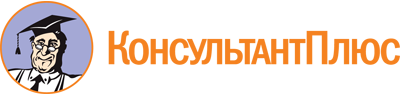 Постановление Правительства Республики Хакасия от 21.03.2017 N 113
(ред. от 03.02.2022)
"Об утверждении Порядка определения объема и предоставления субсидии из республиканского бюджета Республики Хакасия некоммерческим организациям в целях финансового обеспечения затрат на организацию работы по социальному сопровождению семей с детьми-инвалидами в рамках реализации мероприятия 3.1 "Повышение качества предоставления услуг инвалидам" государственной программы Республики Хакасия "Доступная среда"Документ предоставлен КонсультантПлюс

www.consultant.ru

Дата сохранения: 02.12.2022
 Список изменяющих документов(в ред. Постановлений Правительства Республики Хакасияот 04.06.2018 N 263, от 03.02.2022 N 36)Список изменяющих документов(в ред. Постановления Правительства Республики Хакасияот 03.02.2022 N 36)Направление расходовЕдиница измеренияКоличествоЦена за единицу, рублейСумма, рублей12345Итого1. Наименование некоммерческой организации2. Критерии отбора2. Критерии отборагосударственная регистрация юридического лица в качестве некоммерческой организации, созданной в организационно-правовой форме общественной организации (объединения)соответствие основных направлений деятельности некоммерческой организации, определенных ее уставом, целям, на достижение которых предоставляется субсидияналичие квалифицированных кадров, квалификация которых подтверждается наличием у специалистов по сопровождению семей с детьми-инвалидами документов о профессиональном образовании в области социального обслуживания, педагогики, медицины, психологии, праваналичие положительного опыта реализации социально значимых проектов на региональном и (или) федеральном уровнеотсутствие фактов допущения ранее нецелевого использования средств республиканского бюджета Республики Хакасия, нарушения условий, установленных при предоставлении субсидии из республиканского бюджета Республики Хакасия, невозврата их в доход республиканского бюджета Республики Хакасияпо состоянию на дату размещения Министерством объявления о проведении отбора некоммерческих организаций в соответствии с подпунктом 1 пункта 2.1 настоящего Порядка осуществляет свою деятельность на территории Республики Хакасия не менее двух лет с даты государственной регистрации в качестве некоммерческой организации3. Размер субсидии из республиканского бюджета Республики Хакасия, тыс. рублейNп/пНаименование критерияОценка123Обязательные критерииОбязательные критерииОбязательные критерии1Государственная регистрация юридического лица в качестве некоммерческой организации, созданной в организационно-правовой форме общественной организации (объединения)соответствует - 1 балл;не соответствует - 0 баллов2Соответствие основных направлений деятельности некоммерческой организации, определенных ее уставом, целям, на достижение которых предоставляется субсидиясоответствует - 1 балл;не соответствует - 0 баллов3Наличие квалифицированных кадров, квалификация которых подтверждается наличием у специалистов по сопровождению семей с детьми-инвалидами документов о профессиональном образовании в области социального обслуживания, педагогики, медицины, психологии, правасоответствует - 1 балл;не соответствует - 0 баллов4Отсутствие фактов допущения ранее нецелевого использования средств республиканского бюджета Республики Хакасия, нарушения условий, установленных при предоставлении субсидии из республиканского бюджета Республики Хакасия, невозврата их в доход республиканского бюджета Республики Хакасиясоответствует - 1 балл;не соответствует - 0 балловКритерии, подлежащие балльной оценкеКритерии, подлежащие балльной оценкеКритерии, подлежащие балльной оценке5По состоянию на дату размещения Министерством объявления о проведении отбора некоммерческих организаций в соответствии с подпунктом 1 пункта 2.1 настоящего Порядка участник отбора осуществляет свою деятельность на территории Республики Хакасия не менее двух лет с даты государственной регистрации в качестве некоммерческой организациида - 3 балла;нет - 0 баллов6Наличие положительного опыта реализации социально значимых проектов на региональном и (или) федеральном уровнеза каждый проект 3 баллаNп/пНаименование критерияОценка123Обязательные критерииОбязательные критерииОбязательные критерии1Государственная регистрация юридического лица в качестве некоммерческой организации, созданной в организационно-правовой форме общественной организации (объединения)2Соответствие основных направлений деятельности некоммерческой организации, определенных ее уставом, целям, на достижение которых предоставляется субсидия3Наличие квалифицированных кадров, квалификация которых подтверждается наличием у специалистов по сопровождению семей с детьми-инвалидами документов о профессиональном образовании в области социального обслуживания, педагогики, медицины, психологии, права4Отсутствие фактов допущения ранее нецелевого использования средств республиканского бюджета Республики Хакасия, нарушения условий, установленных при предоставлении субсидии из республиканского бюджета Республики Хакасия, невозврата их в доход республиканского бюджета Республики ХакасияКритерии, подлежащие балльной оценкеКритерии, подлежащие балльной оценкеКритерии, подлежащие балльной оценке5По состоянию на дату размещения Министерством объявления о проведении отбора некоммерческих организаций в соответствии с подпунктом 1 пункта 2.1 настоящего Порядка участник отбора осуществляет свою деятельность на территории Республики Хакасия не менее двух лет с даты государственной регистрации в качестве некоммерческой организации6Наличие положительного опыта реализации социально значимых проектов на региональном и (или) федеральном уровне1. Сведения о Министерстве труда и социальной защиты Республики Хакасия1. Сведения о Министерстве труда и социальной защиты Республики ХакасияМесто нахожденияПочтовый адрес2. Сведения о дате, времени и месте проведения отбора участников отбора по предоставлению субсидии из республиканского бюджета Республики Хакасия некоммерческой организации в целях финансового обеспечения затрат на организацию работы по социальному сопровождению семей с детьми-инвалидами2. Сведения о дате, времени и месте проведения отбора участников отбора по предоставлению субсидии из республиканского бюджета Республики Хакасия некоммерческой организации в целях финансового обеспечения затрат на организацию работы по социальному сопровождению семей с детьми-инвалидамиДатаВремяМесто3. Сведения об участнике отбора по предоставлению субсидии из республиканского бюджета Республики Хакасия в целях финансового обеспечения затрат на организацию работы по социальному сопровождению семей с детьми-инвалидами3. Сведения об участнике отбора по предоставлению субсидии из республиканского бюджета Республики Хакасия в целях финансового обеспечения затрат на организацию работы по социальному сопровождению семей с детьми-инвалидамиНаименованиеМесто нахожденияПочтовый адрес4. Сведения о принятом решении4. Сведения о принятом решенииДата и номер протокола рассмотрения заявок участников отбора по предоставлению субсидии из республиканского бюджета Республики ХакасияПринятое решение